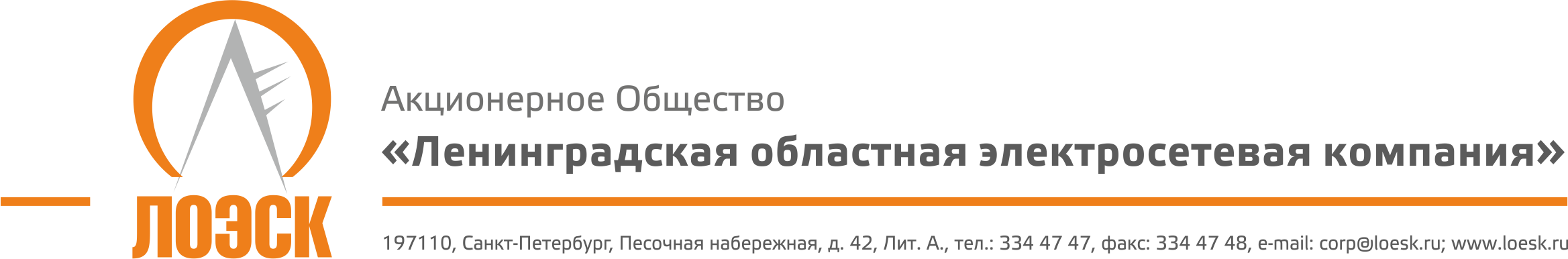 АО «ЛОЭСК» предлагает к продаже на условиях самовывоза б/у трансформаторы, находящиеся на базе филиала АО «ЛОЭСК» «Северные электросети».Перечень трансформаторов для продажи на базе филиала АО «ЛОЭСК» «Северные электросети»:Осмотр трансформаторов по рабочим дням с 9:00 до 16:00, перерыв с 12:00 до 13:00.Перед осмотром необходимо в обязательном порядке уведомить о времени прибытия начальника отдела снабжения филиала АО «ЛОЭСК» «Северные электросети» Калюжную Татьяну Александровну, тел.8-(813-78)-2-49-73 (доб.2034).После осмотра следует направить в АО «ЛОЭСК» официальное письмо за подписью руководителя организации-покупателя на имя коммерческого директора Дуксина Владимира Алексеевича с предложением цены с учетом самовывоза.Письмо можно направить по факсу: (812) 334-47-48Условия оплаты: 100 % предоплата.№ п/пНаименование оборудования, марка, типЗав. №Год производстваЕд. изм.Кол-во1Трансформатор ТМ 250/10	7760921980шт12Трансформатор ТМ 250/10	158001980шт13Трансформатор ТМ 100084091970шт14Трансформатор ТМ 400/1038531966шт15Трансформатор ТМ 250/10	5216391991шт16Трансформатор ТМГ 400/1014852882003шт17Трансформатор ТМГ 160/10/0,411601181988шт18КТПТАС - М - В/ВК - 100/10/0.4с трансформатором ТМГ 11-100/0,4/10 (1650406) 2009 год5891-шт1